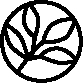 Assessment Student:Please answer this brief survey about what you have learned about assessment services.Thank you!The purpose of the EVC assessment test is:To determine whether or not I can attend classes at EVC. To assist in determining my English and Math levels.I do not know.The college staff whose job it is to help interpret my test scores and help me select my classes is:An EVC Counselor.Assessment Center Staff.I do not know.